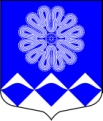 РОССИЙСКАЯ ФЕДЕРАЦИЯАДМИНИСТРАЦИЯ МУНИЦИПАЛЬНОГО ОБРАЗОВАНИЯПЧЕВСКОЕ СЕЛЬСКОЕ ПОСЕЛЕНИЕКИРИШСКОГО МУНИЦИПАЛЬНОГО РАЙОНА ЛЕНИНГРАДСКОЙ ОБЛАСТИПОСТАНОВЛЕНИЕот  06 марта    2015  года 		                                                      №   12В соответствии с Бюджетным кодексом Российской Федерации, Федеральным законом Российской Федерации от 06 октября 2003 года № 131-ФЗ «Об общих принципах организации местного самоуправления в Российской Федерации», руководствуясь Порядком разработки, реализации и оценки эффективности муниципальных программ муниципального образования Пчевское сельское поселение Киришского муниципального района Ленинградской области, утвержденным постановлением Администрации Пчевского сельского поселения от 06 октября 2014 года № 86, в редакции от 15 октября 2014 года № 93  Администрация муниципального образования Пчевское сельское поселение Киришского муниципального района Ленинградской областиПОСТАНОВЛЯЕТ:1.  Внести в постановление администрации муниципального образования Пчевское сельское поселение Киришского муниципального района Ленинградской области № 103 от 29.10.2014г. «Об утверждении муниципальной программы «Развитие культуры в муниципальном образовании Пчевское сельское поселение Киришского муниципального района Ленинградской области» следующие изменения:1.1. В Паспорте муниципальной программы ««Развитие культуры в муниципальном образовании Пчевское сельское поселение Киришского муниципального района Ленинградской области» в разделе «Объемы бюджетных ассигнований муниципальной программы»   цифры   «14720,41»   заменить   на цифры   «15025,41», цифры « 4447,20» заменить на цифры « 4752,2».1.2. В пункте 5 Информация о ресурсном обеспечении муниципальной программы за счет федерального, областного, местного бюджета и иных источников финансирования цифры «4447,20» заменить на цифры «4752,2».1.3. В приложении 6 План реализации муниципальной программы «Развитие культуры в муниципальном образовании Пчевское сельское поселение Киришского муниципального района Ленинградской области» цифры «4447,20» заменить на цифры «4752,2», цифры «14720,41»   заменить   на цифры   «15025,41».1.4. В графе «Обеспечение деятельности Пчевского Дома культуры и Мотоховского сельского клуба» цифры «3261,43» заменить на цифры «3566,43», цифры «10795,50» заменить на цифры « 11100,5».1.5. В Приложении 7 Детальный план – график финансирования муниципальной программы «Развитие культуры в муниципальном образовании Пчевское сельское поселение Киришского муниципального района Ленинградской области» цифры «10795,50» заменить на цифры « 11100,5», цифры « 3261,43» заменить на цифры «3566,43».2. Опубликовать настоящее постановление в газете «Пчевский вестник» и разместить на официальном сайте муниципального образования Пчевское сельское поселение Киришского муниципального района Ленинградской области.3. Настоящее постановление вступает в силу с даты официального опубликования.Глава администрации						                  Д.Н.ЛевашовРазослано: дело-3, бухгалтерия, прокуратура, Администрация Киришского муниципального районаИсп.Зюхина О.Н.О внесении изменений в постановление № 103 от 29.10.2014г. «Об утверждении муниципальной программы «Развитие культуры  в муниципальном образовании Пчевское сельское поселение Киришского муниципального района Ленинградской области» 